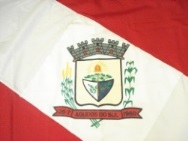 SECRETARIA MUNICIPAL DE EDUCAÇÃO DE AGUDOS DO SULCARDÁPIO PARA MAIORES DE UM ANO – OUTUBRO 2023Período integral recebe todas as refeições. Período da manhã recebe refeição 1 e 2. Período da tarde recebe refeição 4 e 5.Cardápio sujeito a alterações, pois dependemos da entrega de fornecedores.Anexar o cardápio na cozinha, em lugar de fácil visualização.SEGUNDA 02/10TERÇA 03/10QUARTA 04/10QUINTA 05/10SEXTA 06/101 - 08:30Fórmula/Fruta (amassada ou raspada)Fórmula/Fruta (amassada ou raspada)Fórmula/Fruta (amassada ou raspada)Fórmula/Fruta (amassada ou raspada)Fórmula/Fruta (amassada ou raspada)2 - 10:45Papa de arroz, feijão, carne, batata, saladaPapa de arroz, feijão, carne, batata, saladaPapa de arroz, feijão, carne, batata, saladaPapa de arroz, feijão, carne, batata, saladaPapa de arroz, feijão, carne, batata, salada3 - 13:30Fórmula/Fruta (amassada ou raspada)Fórmula/Fruta (amassada ou raspada)Fórmula/Fruta (amassada ou raspada)Fórmula/Fruta (amassada ou raspada)Fórmula/Fruta (amassada ou raspada)4 - 14:45Risoto de frango e salada (papa)Quirera com carne e salada (papa)Macarrão com carne e salada (papa)Polenta com carne e salada (papa)Farofa de ovo e repolho5 - 16:00Fórmula/Fruta (amassada ou raspada)Fórmula/Fruta (amassada ou raspada)Fórmula/Fruta (amassada ou raspada)Fórmula/Fruta (amassada ou raspada)Fórmula/Fruta (amassada ou raspada)SEGUNDA 09/10TERÇA 10/10QUARTA 11/10QUINTA 12/10SEXTA 13/101 - 08:30Fórmula/Fruta (amassada ou raspada)Fórmula/Fruta (amassada ou raspada)Fórmula/Fruta (amassada ou raspada)2 - 10:45Papa de arroz, feijão, carne, batata, saladaPapa de arroz, feijão, carne, batata, saladaPapa de arroz, feijão, carne, batata, salada3 - 13:30Fórmula/Fruta (amassada ou raspada)Fórmula/Fruta (amassada ou raspada)Fórmula/Fruta (amassada ou raspada)FERIADORECESSO4 - 14:45Risoto de frango e salada (papa)Quirera com carne e salada (papa)Macarrão com carne e salada (papa)5 - 16:00Fórmula/Fruta (amassada ou raspada)Fórmula/Fruta (amassada ou raspada)Fórmula/Fruta (amassada ou raspada)SEGUNDA 16/10TERÇA 17/10QUARTA 18/10QUINTA 19/10SEXTA 20/101 - 08:30Fórmula/Fruta (amassada ou raspada)Fórmula/Fruta (amassada ou raspada)Fórmula/Fruta (amassada ou raspada)Fórmula/Fruta (amassada ou raspada)Fórmula/Fruta (amassada ou raspada)2 - 10:45Papa de arroz, feijão, carne, batata, saladaPapa de arroz, feijão, carne, batata, saladaPapa de arroz, feijão, carne, batata, saladaPapa de arroz, feijão, carne, batata, saladaPapa de arroz, feijão, carne, batata, salada3 - 13:30Fórmula/Fruta (amassada ou raspada)Fórmula/Fruta (amassada ou raspada)Fórmula/Fruta (amassada ou raspada)Fórmula/Fruta (amassada ou raspada)Fórmula/Fruta (amassada ou raspada)4 - 14:45Risoto de frango e salada (papa)Quirera com carne e salada (papa)Macarrão com carne e salada (papa)Polenta com carne e salada (papa)Quirera com carne e salada (papa)5 - 16:00Fórmula/Fruta (amassada ou raspada)Fórmula/Fruta (amassada ou raspada)Fórmula/Fruta (amassada ou raspada)Fórmula/Fruta (amassada ou raspada)Fórmula/Fruta (amassada ou raspada)SEGUNDA 23/10TERÇA 24/10QUARTA 25/10QUINTA 26/10SEXTA 27/101 - 08:30Fórmula/Fruta (amassada ou raspada)Fórmula/Fruta (amassada ou raspada)Fórmula/Fruta (amassada ou raspada)Fórmula/Fruta (amassada ou raspada)Fórmula/Fruta (amassada ou raspada)2 - 10:45Papa de arroz, feijão, carne, batata, saladaPapa de arroz, feijão, carne, batata, saladaPapa de arroz, feijão, carne, batata, saladaPapa de arroz, feijão, carne, batata, saladaPapa de arroz, feijão, carne, batata, salada3 - 13:30Fórmula/Fruta (amassada ou raspada)Fórmula/Fruta (amassada ou raspada)Fórmula/Fruta (amassada ou raspada)Fórmula/Fruta (amassada ou raspada)Fórmula/Fruta (amassada ou raspada)4 - 14:45Risoto de frango e salada (papa)Quirera com carne e salada (papa)Macarrão com carne e salada (papa)Polenta com carne e salada (papa)Quirera com carne e salada (papa)5 - 16:00Fórmula/Fruta (amassada ou raspada)Fórmula/Fruta (amassada ou raspada)Fórmula/Fruta (amassada ou raspada)Fórmula/Fruta (amassada ou raspada)Fórmula/Fruta (amassada ou raspada)SEGUNDA 30/10TERÇA 31/101 - 08:30Fórmula/Fruta (amassada ou raspada)Fórmula/Fruta (amassada ou raspada)2 - 10:45Papa de arroz, feijão, carne, batata, saladaPapa de arroz, feijão, carne, batata, salada3 - 13:30Fórmula/Fruta (amassada ou raspada)Fórmula/Fruta (amassada ou raspada)4 - 14:45Risoto de frango e salada (papa)Quirera com carne e salada (papa)5 - 16:00Fórmula/Fruta (amassada ou raspada)Fórmula/Fruta (amassada ou raspada)